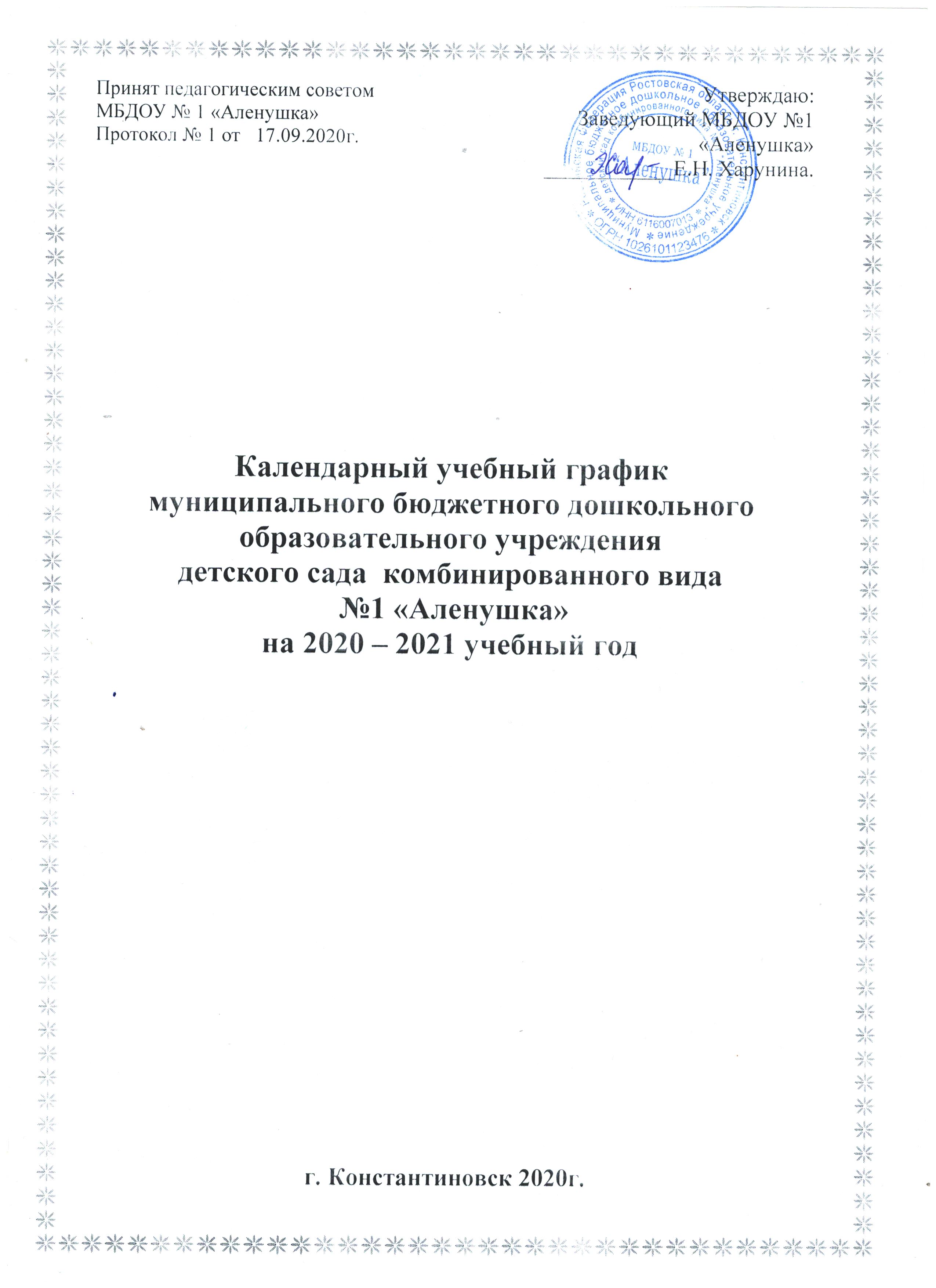 Пояснительная запискак календарному учебному графикумуниципального бюджетного дошкольного образовательного учреждениядетского сада  комбинированного вида №1 «Аленушка»Календарный учебный график является локальным нормативным документом, регламентирующим общие требования к организации образовательного процесса в учебном году в муниципальном бюджетном дошкольном образовательном учреждении детском саду комбинированного вида №1 «Аленушка».Календарный учебный график разработан в соответствии с:Федеральным законом  от 29.12.2012 г. № 273 – ФЗ «Об образовании в Российской Федерации»; Постановлением Главного государственного санитарного врача Российской Федерации от 15 мая . № . Москва "Об утверждении СанПиН 2.4.1.3049-13 "Санитарно эпидемиологические требования к устройству, содержанию и организации режима работы дошкольных образовательных организаций"; Приказом Министерства образования и науки РФ от 30 августа 2013 г. N 1014 «Об утверждении Порядка организации и осуществления образовательной деятельности по основным общеобразовательным программам — образовательным программам дошкольного образования»;Уставом муниципального бюджетного дошкольного образовательного учреждения детского сада  комбинированного вида №1 «Аленушка»; Основной образовательной программой муниципального бюджетного дошкольного образовательного учреждения детского сада  комбинированного вида №1 «Аленушка» на основе федерального государственного образовательного стандарта дошкольного образования.Календарный учебный график учитывает в полном объеме возрастные психофизические особенности воспитанников и отвечает требованиям охраны их жизни и здоровья.Содержание учебного календарного графика включает в себя следующее:- режим работы МБДОУ №1 «Аленушка»;- продолжительность учебного года;- количество недель в учебном году;- максимально допустимый объем образовательной нагрузки; - сроки проведения каникул;- перечень проводимых праздников для воспитанников;- сроки проведения мониторинга;- праздничные дни;- часы приёма администрации МБДОУ №1 «Аленушка».Календарный учебный график обсуждается и принимается Педагогическим советом и утверждается приказом заведующего ДОУ до начала учебного года. Все изменения, вносимые ДОУ в календарный учебный график, утверждаются приказом заведующего образовательного учреждения  и доводятся до всех участников образовательного процесса.Проведение мониторинга достижения детьми планируемых результатов освоения основной общеобразовательной программы дошкольного образования предусматривает организацию первичного и итогового мониторинга. Организация каникулярного отдыха в детском саду (середина учебного года, летний период) имеет свою специфику и определяется задачами воспитания в дошкольном учреждении. Воспитательно-образовательная работа в летний оздоровительный период планируется в соответствии с Планом летней оздоровительной работы, тематическим планированием дней, а также с учетом климатических условий региона Все изменения, вносимые в календарный учебный график, утверждаются приказом заведующей учреждением по согласованию с учредителем и доводятся до всех участников образовательного процесса.Муниципальное бюджетное образовательное учреждение в установленном законодательством Российской Федерации порядке несёт ответственность за реализацию не в полном объёме образовательных программ в соответствии с учебным планом и календарным учебным графиком.Календарный учебный график муниципального бюджетного дошкольного образовательного учреждениядетского сада комбинированного вида №1 «Аленушка»на 2020 – 2021 учебный год№СодержаниеСодержаниеСодержаниеСодержаниеСодержаниеСодержаниеСодержание1.Режим работы ДОУРежим работы ДОУРабочие дниРабочие дниПонедельник – пятницаПонедельник – пятницаПонедельник – пятница1.Режим работы ДОУРежим работы ДОУВыходные дниВыходные дниСуббота – воскресенье и праздничные дниСуббота – воскресенье и праздничные дниСуббота – воскресенье и праздничные дни1.Режим работы ДОУРежим работы ДОУЧасы работыЧасы работы7.30 – 18.007.30 – 18.007.30 – 18.002.Продолжительностьучебного годаПродолжительностьучебного годаНачало учебного годаНачало учебного года01.09.202001.09.202001.09.20202.Продолжительностьучебного годаПродолжительностьучебного годаОкончание учебного годаОкончание учебного года31.05.202131.05.202131.05.20213.Количество недель в учебном году(включающих непосредственно образовательную деятельность)Количество недель в учебном году(включающих непосредственно образовательную деятельность)   37 недель   37 недель   37 недель   37 недель   37 недель3.Количество недель в учебном году(включающих непосредственно образовательную деятельность)Количество недель в учебном году(включающих непосредственно образовательную деятельность)1-е полугодие1-е полугодие2-е полугодие2-е полугодие2-е полугодие3.Количество недель в учебном году(включающих непосредственно образовательную деятельность)Количество недель в учебном году(включающих непосредственно образовательную деятельность)17 недель17 недель 20 недель 20 недель 20 недельПродолжительность учебной неделиПродолжительность учебной недели5 дней5 дней5 дней5 дней5 дней44.4.Максимальнодопустимый объемобразовательной нагрузкиМаксимальнодопустимый объемобразовательной нагрузкиГруппыПродолжительностьнепрерывнойорганизованнойобразовательнойдеятельности Продолжительностьнепрерывнойорганизованнойобразовательнойдеятельности Недельнаяобразовательнаянагрузка(количество ООД)Недельнаяобразовательнаянагрузка(количество минут)44.4.Максимальнодопустимый объемобразовательной нагрузкиМаксимальнодопустимый объемобразовательной нагрузки1-ая младшая  группа10101010044.4.Максимальнодопустимый объемобразовательной нагрузкиМаксимальнодопустимый объемобразовательной нагрузки2-ая младшая  группа15151116544.4.Максимальнодопустимый объемобразовательной нагрузкиМаксимальнодопустимый объемобразовательной нагрузкиСредняя  группа20201224044.4.Максимальнодопустимый объемобразовательной нагрузкиМаксимальнодопустимый объемобразовательной нагрузкиСтаршая  группа25251537544.4.Максимальнодопустимый объемобразовательной нагрузкиМаксимальнодопустимый объемобразовательной нагрузкиПодготовительная группа303017510Минимальный перерыв между  НОДМинимальный перерыв между  НОД10 минут10 минут10 минут10 минут10 минут5.Сроки проведения каникул,дни здоровьяСроки проведения каникул,дни здоровьяЗимние каникулыЗимние каникулы28.12.2020 - 08.01.202128.12.2020 - 08.01.202128.12.2020 - 08.01.20215.Сроки проведения каникул,дни здоровьяСроки проведения каникул,дни здоровьяЛетние каникулыЛетние каникулы01.06.2021 - 31.08.202101.06.2021 - 31.08.202101.06.2021 - 31.08.20215.Сроки проведения каникул,дни здоровьяСроки проведения каникул,дни здоровьяДни здоровьяДни здоровья02.10.202007.04.202102.10.202007.04.202102.10.202007.04.20216.  Летний период  Летний период  В летний период непосредственно образовательная деятельность не проводится. Проводятся спортивные и подвижные игры, спортивные праздники, развлечения, экскурсии,  оздоровительные и художественно-эстетические мероприятия, а также увеличивается продолжительность прогулок.  В летний период непосредственно образовательная деятельность не проводится. Проводятся спортивные и подвижные игры, спортивные праздники, развлечения, экскурсии,  оздоровительные и художественно-эстетические мероприятия, а также увеличивается продолжительность прогулок.  В летний период непосредственно образовательная деятельность не проводится. Проводятся спортивные и подвижные игры, спортивные праздники, развлечения, экскурсии,  оздоровительные и художественно-эстетические мероприятия, а также увеличивается продолжительность прогулок.  В летний период непосредственно образовательная деятельность не проводится. Проводятся спортивные и подвижные игры, спортивные праздники, развлечения, экскурсии,  оздоровительные и художественно-эстетические мероприятия, а также увеличивается продолжительность прогулок.  В летний период непосредственно образовательная деятельность не проводится. Проводятся спортивные и подвижные игры, спортивные праздники, развлечения, экскурсии,  оздоровительные и художественно-эстетические мероприятия, а также увеличивается продолжительность прогулок. 7.Сроки проведения мониторингаСроки проведения мониторингаНачало учебного годаНачало учебного года01.09.2020 - 11.09.202001.09.2020 - 11.09.202001.09.2020 - 11.09.20207.Сроки проведения мониторингаСроки проведения мониторингаОкончание учебного годаОкончание учебного года24.05.2021 - 31.05.202124.05.2021 - 31.05.202124.05.2021 - 31.05.20218.Праздничные выходные  дниПраздничные выходные  дни 1, 2, 3, 4, 5, 6 и 8 января — Новогодние каникулы; 7 января — Рождество Христово; 23 февраля — День защитника Отечества; 8 марта — Международный женский день; 1 мая — Праздник Весны и Труда; 9 мая — День Победы; 12 июня — День России; 4 ноября — День народного единства. 1, 2, 3, 4, 5, 6 и 8 января — Новогодние каникулы; 7 января — Рождество Христово; 23 февраля — День защитника Отечества; 8 марта — Международный женский день; 1 мая — Праздник Весны и Труда; 9 мая — День Победы; 12 июня — День России; 4 ноября — День народного единства. 1, 2, 3, 4, 5, 6 и 8 января — Новогодние каникулы; 7 января — Рождество Христово; 23 февраля — День защитника Отечества; 8 марта — Международный женский день; 1 мая — Праздник Весны и Труда; 9 мая — День Победы; 12 июня — День России; 4 ноября — День народного единства. 1, 2, 3, 4, 5, 6 и 8 января — Новогодние каникулы; 7 января — Рождество Христово; 23 февраля — День защитника Отечества; 8 марта — Международный женский день; 1 мая — Праздник Весны и Труда; 9 мая — День Победы; 12 июня — День России; 4 ноября — День народного единства. 1, 2, 3, 4, 5, 6 и 8 января — Новогодние каникулы; 7 января — Рождество Христово; 23 февраля — День защитника Отечества; 8 марта — Международный женский день; 1 мая — Праздник Весны и Труда; 9 мая — День Победы; 12 июня — День России; 4 ноября — День народного единства.8.Праздничные выходные  дниПраздничные выходные  дниПостановлением Правительства РФ предусматривается перенос следующих выходных дней:в 2021г:
— с субботы 1 мая на понедельник 3 мая;
— с воскресенья 9 мая на понедельник 10 мая;
— с субботы 12 июня на понедельник 14 июня.Постановлением Правительства РФ предусматривается перенос следующих выходных дней:в 2021г:
— с субботы 1 мая на понедельник 3 мая;
— с воскресенья 9 мая на понедельник 10 мая;
— с субботы 12 июня на понедельник 14 июня.Постановлением Правительства РФ предусматривается перенос следующих выходных дней:в 2021г:
— с субботы 1 мая на понедельник 3 мая;
— с воскресенья 9 мая на понедельник 10 мая;
— с субботы 12 июня на понедельник 14 июня.Постановлением Правительства РФ предусматривается перенос следующих выходных дней:в 2021г:
— с субботы 1 мая на понедельник 3 мая;
— с воскресенья 9 мая на понедельник 10 мая;
— с субботы 12 июня на понедельник 14 июня.Постановлением Правительства РФ предусматривается перенос следующих выходных дней:в 2021г:
— с субботы 1 мая на понедельник 3 мая;
— с воскресенья 9 мая на понедельник 10 мая;
— с субботы 12 июня на понедельник 14 июня.9.Дни и часы приемаДни и часы приемаЗаведующийЗаведующийПонедельник - Пятница 8.00-9.00 и 16.00-17.00.Понедельник - Пятница 8.00-9.00 и 16.00-17.00.Понедельник - Пятница 8.00-9.00 и 16.00-17.00.9.Дни и часы приемаДни и часы приемаБухгалтерияБухгалтерияПонедельник- Пятница 8.00-9.00 и 15.00-16.00.Понедельник- Пятница 8.00-9.00 и 15.00-16.00.Понедельник- Пятница 8.00-9.00 и 15.00-16.00.9.Дни и часы приемаДни и часы приемаСтарший воспитательСтарший воспитательВторник и четверг с 8.00 до 10.00.Вторник и четверг с 8.00 до 10.00.Вторник и четверг с 8.00 до 10.00. 10.Перечень проводимых праздников для воспитанниковПеречень проводимых праздников для воспитанниковПеречень проводимых праздников для воспитанниковПеречень проводимых праздников для воспитанниковПеречень проводимых праздников для воспитанниковПеречень проводимых праздников для воспитанниковПеречень проводимых праздников для воспитанниковСентябрьСентябрь1.09.20  Праздник, посвященный Дню знаний 25.09.2020  Концерт, посвященный Дню дошкольного работника «Сердце отдаю детям»1.09.20  Праздник, посвященный Дню знаний 25.09.2020  Концерт, посвященный Дню дошкольного работника «Сердце отдаю детям»1.09.20  Праздник, посвященный Дню знаний 25.09.2020  Концерт, посвященный Дню дошкольного работника «Сердце отдаю детям»1.09.20  Праздник, посвященный Дню знаний 25.09.2020  Концерт, посвященный Дню дошкольного работника «Сердце отдаю детям»1.09.20  Праздник, посвященный Дню знаний 25.09.2020  Концерт, посвященный Дню дошкольного работника «Сердце отдаю детям»1.09.20  Праздник, посвященный Дню знаний 25.09.2020  Концерт, посвященный Дню дошкольного работника «Сердце отдаю детям»ОктябрьОктябрь14.10.20  Праздник, посвященный Празднику Покрову пресвятой Богородицы  День города Константиновска.   14.10.20  Праздник, посвященный Празднику Покрову пресвятой Богородицы  День города Константиновска.   14.10.20  Праздник, посвященный Празднику Покрову пресвятой Богородицы  День города Константиновска.   14.10.20  Праздник, посвященный Празднику Покрову пресвятой Богородицы  День города Константиновска.   14.10.20  Праздник, посвященный Празднику Покрову пресвятой Богородицы  День города Константиновска.   14.10.20  Праздник, посвященный Празднику Покрову пресвятой Богородицы  День города Константиновска.   НоябрьНоябрь  3.11.20  Музыкально-спортивное развлечение, посвященное Дню народного единства ««Россия – дружная семья»День матери  3.11.20  Музыкально-спортивное развлечение, посвященное Дню народного единства ««Россия – дружная семья»День матери  3.11.20  Музыкально-спортивное развлечение, посвященное Дню народного единства ««Россия – дружная семья»День матери  3.11.20  Музыкально-спортивное развлечение, посвященное Дню народного единства ««Россия – дружная семья»День матери  3.11.20  Музыкально-спортивное развлечение, посвященное Дню народного единства ««Россия – дружная семья»День матери  3.11.20  Музыкально-спортивное развлечение, посвященное Дню народного единства ««Россия – дружная семья»День материДекабрьДекабрь28.12-30.12.20  Новогодние  утренники  «Наш любимый Новый год».28.12-30.12.20  Новогодние  утренники  «Наш любимый Новый год».28.12-30.12.20  Новогодние  утренники  «Наш любимый Новый год».28.12-30.12.20  Новогодние  утренники  «Наш любимый Новый год».28.12-30.12.20  Новогодние  утренники  «Наш любимый Новый год».28.12-30.12.20  Новогодние  утренники  «Наш любимый Новый год».ЯнварьЯнварь21.01.21 Театрализованное представление в рамках акции «Рождественские колокола», «Рождественская сказка»21.01.21 Театрализованное представление в рамках акции «Рождественские колокола», «Рождественская сказка»21.01.21 Театрализованное представление в рамках акции «Рождественские колокола», «Рождественская сказка»21.01.21 Театрализованное представление в рамках акции «Рождественские колокола», «Рождественская сказка»21.01.21 Театрализованное представление в рамках акции «Рождественские колокола», «Рождественская сказка»21.01.21 Театрализованное представление в рамках акции «Рождественские колокола», «Рождественская сказка»ФевральФевраль22 февраля. «Праздник наших пап».22 февраля. «Праздник наших пап».22 февраля. «Праздник наших пап».22 февраля. «Праздник наших пап».22 февраля. «Праздник наших пап».22 февраля. «Праздник наших пап».МартМарт2.03-5.03.2021  Утренники, посвященные международному женскому дню. 12.03.21 Праздник, посвященный проводам Масленицы «Прощай, наша Масленица»2.03-5.03.2021  Утренники, посвященные международному женскому дню. 12.03.21 Праздник, посвященный проводам Масленицы «Прощай, наша Масленица»2.03-5.03.2021  Утренники, посвященные международному женскому дню. 12.03.21 Праздник, посвященный проводам Масленицы «Прощай, наша Масленица»2.03-5.03.2021  Утренники, посвященные международному женскому дню. 12.03.21 Праздник, посвященный проводам Масленицы «Прощай, наша Масленица»2.03-5.03.2021  Утренники, посвященные международному женскому дню. 12.03.21 Праздник, посвященный проводам Масленицы «Прощай, наша Масленица»2.03-5.03.2021  Утренники, посвященные международному женскому дню. 12.03.21 Праздник, посвященный проводам Масленицы «Прощай, наша Масленица»АпрельАпрель01.04.21 Развлечение, посвященное Дню смеха «Веселимся от души!»Встречаем птиц, 07.04.21 День здоровья. 01.04.21 Развлечение, посвященное Дню смеха «Веселимся от души!»Встречаем птиц, 07.04.21 День здоровья. 01.04.21 Развлечение, посвященное Дню смеха «Веселимся от души!»Встречаем птиц, 07.04.21 День здоровья. 01.04.21 Развлечение, посвященное Дню смеха «Веселимся от души!»Встречаем птиц, 07.04.21 День здоровья. 01.04.21 Развлечение, посвященное Дню смеха «Веселимся от души!»Встречаем птиц, 07.04.21 День здоровья. 01.04.21 Развлечение, посвященное Дню смеха «Веселимся от души!»Встречаем птиц, 07.04.21 День здоровья. МайМай07.05.21. Праздник, посвященный Дню Великой Победы   «Победный май».  Выпускной бал Фестиваль детского творчества «Улыбка».07.05.21. Праздник, посвященный Дню Великой Победы   «Победный май».  Выпускной бал Фестиваль детского творчества «Улыбка».07.05.21. Праздник, посвященный Дню Великой Победы   «Победный май».  Выпускной бал Фестиваль детского творчества «Улыбка».07.05.21. Праздник, посвященный Дню Великой Победы   «Победный май».  Выпускной бал Фестиваль детского творчества «Улыбка».07.05.21. Праздник, посвященный Дню Великой Победы   «Победный май».  Выпускной бал Фестиваль детского творчества «Улыбка».07.05.21. Праздник, посвященный Дню Великой Победы   «Победный май».  Выпускной бал Фестиваль детского творчества «Улыбка».